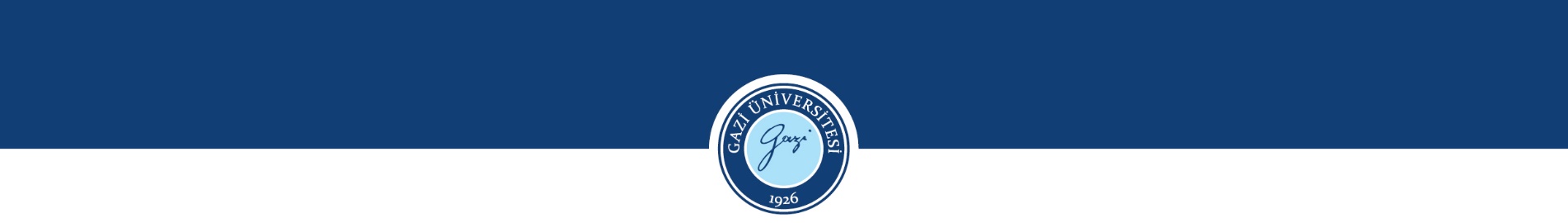 GAZİ ÜNİVERSİTESİHEMŞİRELİK FAKÜLTESİMEZUN BİLGİ FORMU SONUÇLARIGazi Üniversitesi Hemşirelik Fakültesi 2012-2022 yılları arasında toplam 716 mezuna ulaşmıştır. Hemşirelik Bölümünde 2012 yılında 91 öğrenci, 2013 yılında 92 öğrenci, 2014 yılında 94 öğrenci, 2015 yılında 90 öğrenci, 2016 yılında 121 öğrenci, 2017 yılında 289 öğrenci, 2018 yılında 236 öğrenci, 2019 yılında 232 öğrenci, 2020 yılında 222 öğrenci, 2021 yılında 245, 2022 yılında 228 öğrenci mezun olmuştur. 2012-2022 yılına kadar toplam 1940 öğrenci mezun olmuştur. Tablo 1: Yıllara ve mezun sayılarına göre ankette ulaşılan sayılar ve yüzdelerUlaşılan mezun sayısı toplam mezunların %37’sini oluşturmaktadır. 2012 yılındaki mezunların %50’sine, 2013 yılındaki mezunların %44,6’sına, 2014 yılındaki mezunların %46,2’sine, 2015 yılındaki mezunların %46,6’sına, 2016 yılındaki mezunların %32,2’sine, 2017 yılındaki mezunların %21,1’ine, 2018 yılındaki mezunların %32,1,’ine, 2019 yılındaki mezunların %20,1’ine, 2020 yılındaki mezunların %35,5’ine, 2021 yılındaki mezunların %55’ine, 2022 yılındaki mezunların ise %45,1’ine ulaşılmıştır (Tablo 1).Mezunların Yaş ve Medeni DurumuTablo 2: Mezunların yaş ve medeni durumlarıMezun bilgi formuna yanıt veren katılımcıların yaş ortalamalarının 28.27±5.39 olduğu ve %32’sinin evli %68’inin bekar olduğu saptanmıştır (Tablo 2).Mezunların Mezun Oldukları Yılların DağılımıTablo 3: Mezunların Mezuniyet YıllarıMezun bilgi formuna yanıt veren katılımcıların %61,4’ünün son beş yıl içinde, %44,3’ünün son üç yıl içinde mezun olduğu saptanmıştır (Tablo 3).Mezunların Çalışma DurumlarıTablo 4: Mezunların çalışma durumlarıMezunların çalışma durumlarına ilişkin veriler Tablo 4’te verilmiştir. Mezunların %80.6’sının çalıştığı, çalışmayanların ise %80.6’sının atanamama ve deneyimsizlik nedeniyle, %6.6’sının doğum sonrası ücretsiz izin nedeniyle, %5.7’sinin yüksek lisans yapmaları nedeniyle, %4,3’ünün kişisel nedenlerle, %1,4’ünün Covid-19 pandemisi nedeniyle, %1,4’ünün ise yurtdışında yaşamaları nedeniyle çalışmadıkları belirlenmiştir. Mezunların mezuniyet sonrası ortalama 5.7±6.19 (min:0, max:60) ay sonra işe başladıkları ve mezuniyetten sonra ortalama 1.64±1.03 (min:1, max:6) kurumda çalıştıkları tespit edilmiştir (Tablo 4). Tablo 5: Son 3 yılda mezun olanların çalışma durumlarıSon 3 yılda mezun olanların çalışma durumlarına ilişkin verileri Tablo 5’te verilmiştir. Mezunların %59’unun çalıştığı, çalışmayan mezunların %79,2’sinin atanamama nedeniyle %9,3’ünün yüksek lisans yapmaları veya yüksek lisansa hazırlanmaları nedeniyle çalışmadıkları belirlenmiştir. Mezunların mezuniyet sonrası ortalama 5,8 ± 4,3 (min:1, mak:36) ay sonra işe başladıkları ve mezuniyetten sonra ortalama 1,07 ± 0,5 (min:0, mak:4) kurumda çalıştıkları tespit edilmiştir (Tablo 5).Mezunların İşsiz Kalma DurumlarıTablo 6: Mezunların işsiz kalma durumlarıMezunların işsiz kalma durumlarına ilişkin veriler Tablo 6’da verilmiştir. Mezunların %18.4’ü çalışma yaşamında işsiz kalma durumu yaşadıklarını ve işsiz kaldıkları en uzun sürenin ortalama 10 ± 9.6 (min:1, max:60) ay olduğunu ifade etmiştir. En fazla atama bekleme (%74.3) nedeniyle işsiz kalındığı görülmüştür. Diğer işsiz kalma nedenleri ise sırasıyla; doğum süreci (%3.8), istifa (%3.8), yüksek lisansa hazırlık (2.2), kendi tercihiyle çalışmama (%9.8), iş başvuru koşullarında deneyim aranması (%4.5), askerlik (%0.8) ve kurum değişikliğidir (%0.8) (Tablo 6).  Mezunların Mevcut İşlerine İlişkin BilgilerTablo 7: Mezunların mevcut işlerine ilişkin bilgilerMezunların mevcut işlerine ilişkin veriler Tablo 7’de verilmiştir. Mezunların %89.6’sının hemşire pozisyonunda, %7.4’ünün ise öğretim elemanı olarak görev yaptığı tespit edilmiştir. Mezunların %57’si kamu hastanesinde, %37.8’i üniversite hastanesinde, %5.2’si özel hastanede görev yaptığını belirtmiştir. Mezunların şu an görev yaptıkları pozisyon sorgulandığında %55.3’ünün servis hemşiresi olarak, %27.3’ünün ise özel dal hemşiresi olarak görev yaptığı tespit edilmiştir. Özel dal hemşiresi olarak görev yapan mezunlar en çok yoğun bakım hemşiresi (%46.1), ameliyathane hemşiresi (%18.5) ve acil hemşiresi (%12.8) olarak görev yapmaktadır (Tablo 7).Tablo 8: Son 5 yıl içinde mezun olanların mevcut işlerine ilişkin bilgilerSon beş yıl içinde mezun olanların mevcut işlerine ilişkin veriler Tablo 8’de verilmiştir. Çalışan mezunların %95’inin hemşire pozisyonunda, %2.8’inin öğretim elemanı olarak ve %0.9’unun ise öğretmen olarak görev yaptığı tespit edilmiştir. Mezunların %67.8’i kamu hastanesinde, %22.5’i üniversite hastanesinde, %8.4’ü özel hastanede görev yaptığını belirtmiştir. Yine çalışmakta olan mezunların şu an görev yaptıkları pozisyon sorgulandığında %62.5’inin servis hemşiresi olarak, %31.6’sının ise özel dal hemşiresi olarak görev yaptığı tespit edilmiştir. Özel dal hemşiresi olarak görev yapan mezunların en çok yoğun bakım hemşiresi (%50), yenidoğan yoğun bakım hemşiresi (%13.5), acil hemşiresi (%18.8) ve ameliyathane hemşiresi (%17.7) olarak görev yaptıkları belirlenmiştir (Tablo 8).Mezunların Lisansüstü Eğitim Alma DurumlarıTablo 9: Mezunların lisansüstü eğitim alma durumlarıMezunların lisansüstü eğitim alma durumlarına ilişkin veriler Tablo 9’da verilmiştir. Mezunların lisansüstü eğitim alma durumları incelendiğinde; %22.7’sinin lisansüstü eğitim aldığı ve lisansüstü eğitim alanların %77.7’sinin lisansüstü eğitim düzeyinin bilim uzmanlığı, %22.3’ünün ise doktora olduğu tespit edilmiştir. Lisansüstü eğitim alanları incelendiğinde ilk üç sırada Çocuk Sağlığı ve Hastalıkları Hemşireliği (%18), Cerrahi Hastalıkları Hemşireliği (%14.8) ve Halk Sağlığı Hemşireliği (%11.7) yer almaktadır (Tablo 9).Tablo 10: Son 3 yıl içinde mezun oların lisansüstü eğitim alma durumlarıSon 3 yıl içinde mezun olanların lisansüstü eğitim alma durumlarına ilişkin veriler Tablo 10’da verilmiştir. Mezunların lisansüstü eğitim alma durumları incelendiğinde; %4.4’ünün lisansüstü eğitim aldığı ve lisansüstü eğitim alanların %92,8’inin lisansüstü eğitim düzeyinin bilim uzmanlığı, %7,2’sinin ise doktora olduğu tespit edilmiştir. Lisansüstü eğitim alanları incelendiğinde ilk sırada Cerrahi Hastalıkları Hemşireliği (%42,8) yer almaktadır (Tablo 10).Mezunların Bilimsel Etkinliklere Katılma DurumuTablo 11: Mezunların bilimsel etkinliklere katılma durumu*Soruya birden fazla cevap verildiği için yüzdeler katlanmış n üzerinden hesaplanmıştır.Mezunların bilimsel etkinliklere katılma durumları Tablo 11’de verilmiştir. Mezunların %47.5’ının mezuniyetten sonra kongre, kurs, sertifika programı gibi bilimsel etkinliklere katıldığını belirtmiştir.  Son 5 yılda katıldıkları bilimsel faaliyetler sorgulandığında ilk üç sırada sempozyum (% 17.3), hizmet içi eğitim (%17.1) ve konferans (%14.9) olduğu belirlenmiştir (Tablo 11).Tablo 12: Son 3 yıl içinde mezun olanların bilimsel etkinliklere katılma durumu*Soruya birden fazla cevap verildiği için yüzdeler katlanmış n üzerinden hesaplanmıştır.Son 3 yıl içinde mezun olanların bilimsel etkinliklere katılma durumları Tablo 12’de verilmiştir. Mezunların %23’ü mezuniyetten sonra kongre, kurs, sertifika programı gibi bilimsel etkinliklere katıldığını belirtmiştir.  Son 5 yılda katıldıkları bilimsel faaliyetler sorgulandığında ilk üç sırada konferans (%22.6), seminer (%18,4) ve sertifika programı (%15,1) olduğu belirlenmiştir (Tablo 12).Mezunların İnovatif Faaliyetlere Katılma DurumlarıTablo 13: Mezunların inovatif faaliyetlere katılma durumları Mezunların inovatif faaliyetlere katılma durumları Tablo 13’de verilmiştir. Mezunların % 3.9’u mesleğe ilişkin inovatif faaliyetlere yönelik çalışmalarının devam ettiğini bildirmiştir (Tablo 13).Mezunların Araştırmada Yer Alma DurumlarıTablo 14: Mezunların araştırmada yer alma durumlarıTablo 14’te mezunların alana özgü araştırmalarda yer alma durumları verilmiştir. Mezunların %28.6’sı bir araştırmada yer aldığını bildirmiştir (Tablo 14). Mezunların Mesleğe İlişkin Yurtdışı DeneyimiTablo 15: Mezunların mesleğe ilişkin yurtdışı deneyimiTablo 15’te mezunların mesleğe ilişkin yurtdışı deneyimleri verilmiştir. Mezunların %3.4’ü mesleğe ilişkin yurtdışı deneyimi olduğunu ifade etmiştir. Yurtdışında bulunma nedenleri ise eğitim (%62.5), kongre (%25) ve staj faaliyetleridir (%12.5) (Tablo 15). Mezunların Memnuniyet DurumlarıTablo 16: Mezunların memnuniyet durumlarıTablo 16’da mezunların memnuniyet durumlarına ilişkin veriler verilmiştir. Mezunların mesleki memnuniyet derecelerinin ortalama 6.55±2.18 (min:0, max:10), çalıştığı kurumdan memnuniyet durumlarının ise ortalama 5.67±2.86 (min:0, max:10) olduğu tespit edilmiştir (Tablo 16). Mezunların Yabancı Dil Bilgisi DurumlarıTablo 17: Mezunların yabancı dil bilgisi durumları*Soruya birden fazla cevap verildiği için yüzdeler katlanmış n üzerinden hesaplanmıştır. Tablo 17’de mezunların yabancı dil bilgisi durumlarına ilişkin veriler verilmiştir. Mezunların %48.6’sı İngilizce’yi orta düzeyde bildiğini ifade etmiştir (Tablo 17).Mezunların Ödül Alma DurumlarıTablo 18: Mezunların ödül alma durumlarıTablo 18’de mezunların ödül alma durumlarına ilişkin veriler verilmiştir (Tablo 18).Mezunların Kariyer Planı DurumlarıTablo 19: Mezunların kariyer planı durumları*Soruya birden fazla cevap verildiği için yüzdeler katlanmış n üzerinden hesaplanmıştır.Tablo 19’de mezunların gelecekte kariyer gelişimleri için planlamalarına ilişkin veriler verilmiştir. Mezunların kariyerleri için en çok meslekle ilgili seminer/sempozyum/kongre/kurs vb. programlara katılmayı (%38), lisansüstü eğitime başlamayı (%17.3) ve sertifika programına katılmayı (%13.7) planladıkları bildirilmiştir (Tablo 19).Mezunların Dernek/Vakıf Üyelik DurumlarıTablo 20: Mezunların dernek/vakıf üyelik durumlarıTablo 20’de mezunların dernek/vakıf üyelik durumları verilmiştir. Mezunların %21’i mesleğe ilişkin en az bir dernek/vakıf üyeliği olduğunu belirtmiştir (Tablo 20).Mezunların Eğitim Programının Geliştirilmesine Yönelik ÖnerileriTablo 21: Mezunların eğitim programının geliştirilmesine yönelik önerileri*Soruya birden fazla cevap verildiği için yüzdeler katlanmış n üzerinden hesaplanmıştır.Tablo 21’de mezunların mezun oldukları okulun eğitim programının geliştirilmesine yönelik önerileri yer almaktadır. Önerilerin en fazla etkili iletişim becerilerini ve stresle baş etme yöntemlerini kullanmaya yönelik eğitimlerin arttırılması (%14.2) konusunda, daha sonra problem çözme yeteneğini geliştirmeye yönelik eğitim öğretim tekniklerinin kullanılması (%13.2) konusunda olduğu belirlenmiştir (Tablo 21).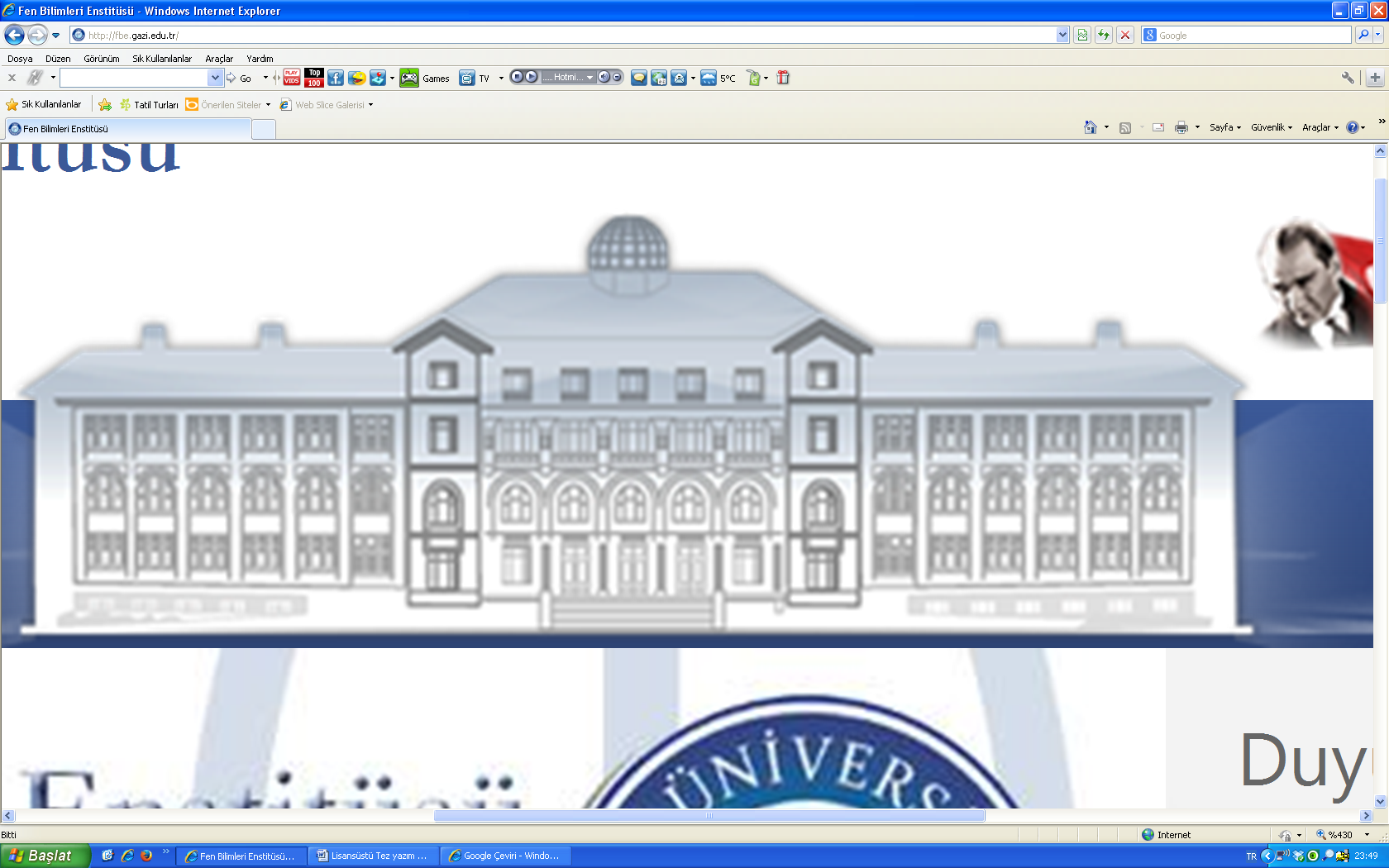 GAZİLİ OLMAK AYRICALIKTIRMezuniyet YıllarıMezun SayısıAnketle Ulaşılan Mezun Sayısı ve Yüzdesi (%)Anketle Ulaşılan Mezun Sayısı ve Yüzdesi (%)Anketle Ulaşılan Mezun Sayısı ve Yüzdesi (%)Anketle Ulaşılan Mezun Sayısı ve Yüzdesi (%)Mezuniyet YıllarıMezun Sayısı2021 YILI VERİLERİ2022 YILI VERİLERİ2023 YILI VERİLERİTOPLAM20129119 (%20,9)22 (%24,2)9 (%9,9)50 (%55)20139223 (%25,0)18 (%19,6)-41 (%44,6)20149420 (%21,2)23 (%25)-43 (%46,2)20159020 (%22,2)21 (%23,3)1 (%1,1)42 (%46,6)201612124 (%19,8)15 (%12,4)-39 (%32,2)201728938 (%13,1)17 (%5,9)6 (%2,1)61 (%21,1)201823637 (%15,6)29 (%12,3)10 (%4,2)76 (%32,1)201923235 (%15,0)11 (%4,7)1 (%0,4)47 (%20,1)202022249 (%22,0)26 (%11,7)4 (%1,8)79 (%35,5)2021245-83 (%33,8)52 (%21,2)135 (%55)2022228--103 (%45,1)103 (%45,1)Toplam1940265 (%13,7)265 (%13,7)186 (%9,6)716 (%37)Ort ± SSMin-MaxYaş28.27±5.3921-51Medeni DurumSayı (n=716)%Bekar48768Evli22932Sayı (n=716)%1995-201727638,52018-2022(Son beş yıl)44061,42020-2022 (Son üç yıl)31744,3Çalışma DurumuSayı (n=716)%Çalışıyor57780.6Çalışmıyor13919.4Çalışmama NedenleriSayı (n=139)%Atanamama, özel sektörün yeni mezunken bile en az 1 yıl deneyim istemesi11280.6Doğum sonrası ücretsiz izin96.6Yüksek lisans yapma85.7Kişisel64.3COVID-1921.4Yurtdışında yaşama21.4Ort ± SSMin-MaxMezuniyetten sonra işe başlayınca kadar geçen süre (ay)5.7±6.190-60Mezuniyetten sonra çalışılan kurum sayısı1.64±1.031-6Çalışma DurumuSayı (n=317)%Çalışıyor18759Çalışmıyor13041Çalışmama NedenleriSayı (n=130)%Atanamama 10379,2Yüksek lisans yapıyor olma veya yüksek lisansa hazırlanma129,3Cevaplamayan1511,5Ort ± SSMin-MakMezuniyetten sonra işe başlayınca kadar geçen süre (ay)5,8 ± 4,31-36Mezuniyetten sonra çalışılan kurum sayısı1,07 ± 0,50-4Çalışma yaşamında işsiz kalma durumuSayı (n=716)%Evet13218.4Hayır58481.6Ort ± SSMin-Maxİşsiz kalınan en uzun süre (ay)10 ± 9.61-60İşsiz kalma nedeni/nedenleriSayı (n=132)%Atama beklemek9874.3Doğum Süreci53.8İstifa53.8Yüksek lisansa hazırlık32.2Kendi tercihi139.8Deneyimli hemşire aranması64.5Askerlik10.8Kurum değişikliği10.8Görev yapılan pozisyonlarSayı (n=577)%Hemşire51789.6Öğretim elemanı437.4Öğretmen50.8Diğer122.2Şu an çalıştığı kurumSayı (n=577)%Kamu32957Üniversite21837.8Özel305.2Şu an hemşire olarak görev yapılan pozisyonSayı (n=517)%Servis Hemşiresi28655.3Özel dal hemşiresi14127.3Öğretim Elemanı/Üyesi438.4Sorumlu Hemşire183.5Aile Sağlığı Merkezi163.0Süpervizör Hemşire71.3Sağlık Bakım Hizmetleri Müdürü10.2Sağlık Bakım Hizmetleri Müdür Yardımcısı51Özel Dal Sayı (n=141)%Yoğun bakım hemşiresi6546,1Acil hemşiresi1812.8Ameliyathane hemşiresi2618.5Yenidoğan yoğun bakım hemşiresi1510.6Yara bakımı ve stoma terapi hemşiresi64.2Diyaliz hemşiresi53.6İş yeri hemşiresi/Okul hemşiresi64.2Görev yapılan pozisyonlarSayı (n=320)%Hemşire30495Öğretim elemanı92.8Öğretmen30.9Diğer41.3Şu an çalıştığı kurumSayı (n=320)%Kamu21767.8Üniversite7222.5ÖzelDiğer2748.4ÖzelDiğer2741.3Şu an hemşire olarak görev yapılan pozisyonSayı (n=304)%Servis Hemşiresi19062.5Özel dal hemşiresi9631.6Öğretim Elemanı/Üyesi41.3Sorumlu Hemşire31Aile Sağlığı Merkezi113.6Özel Dal Sayı (n=96)%Yoğun bakım hemşiresi4850Yenidoğan yoğun bakım hemşiresi 1313.5Acil hemşiresi1818.8Ameliyathane hemşiresi1717.7Lisansüstü Eğitim Alma DurumuSayı (n=716)%Evet16222.7Hayır55477.3Lisansüstü Eğitim DüzeyiSayı (n=162)%Bilim uzmanlığı12677.7Doktora3622.3Lisansüstü Eğitim AlanıSayı (n=162)%Çocuk Sağlığı ve Hastalıkları Hemşireliği2918Cerrahi Hastalıkları Hemşireliği2414.8Halk Sağlığı Hemşireliği1911.7Diğer106.2İç Hastalıkları Hemşireliği127.4Ruh Sağlığı ve Hastalıkları Hemşireliği1811.1Hemşirelik Esasları1811.1Doğum ve Kadın Hastalıkları Hemşireliği148.6Hemşirelikte Yönetim148.6Hemşirelikte Öğretim42.5Lisansüstü Eğitim Alma DurumuSayı (n=317)%Evet144.4Hayır30395.6Lisansüstü Eğitim DüzeyiSayı (n=14)%Bilim uzmanlığı1392,8Doktora17,2Lisansüstü Eğitim AlanıSayı (n=14)%Cerrahi Hastalıkları Hemşireliği 642,8Çocuk Sağlığı ve Hastalıkları Hemşireliği321,4Diğer535,8Mezuniyetten Sonra Kongre, Kurs, Sertifika Programı vb. Bilimsel Etkinliklere Katılma DurumuSayı (n=716)%Evet 34047.5Hayır 37652.5Son 5 yılda Katıldığınız Bilimsel Faaliyet/FaaliyetlerSayı (n=1932*)%Sempozyum 33517.3Hizmet içi eğitim33217.1Konferans 28814.9Sertifika program26113.5Seminer25112.9Kongre21711.2Kurs20410.5Çalıştay442.2Mezuniyetten Sonra Kongre, Kurs, Sertifika Programı vb. Bilimsel Etkinliklere Katılma DurumuSayı (n=317)%Evet 7323Hayır 24677Son 5 yılda Katıldığınız Bilimsel Faaliyet/FaaliyetlerSayı (n=629*)%Konferans 13622.6Seminer 11618,4Sertifika programı9815,5Sempozyum 8513.5Hizmet içi eğitim 7411.7Kongre6410.1Kurs548.5Çalıştay20.3Mesleğe ilişkin inovatif bir faaliyete (patent, faydalı model) başvurma durumuSayı (n=716)%Evet, patent sahibiyim00Evet, faydalı model sahibiyim40.5Evet, çalışmalarım devam etmekte283.9Hayır68494.4Çalıştığınız süreç boyunca alanına yönelik herhangi bir araştırmada yer alma durumuSayı (n=716)%Evet20528.6Hayır51171.3Mesleğe ilişkin yurtdışı deneyimi Sayı (n=716)%Evet243.4Hayır69295.2Mesleğe ilişkin yurtdışında bulunma nedeniSayı (n=24)%Eğitim1562.5Kongre 625Staj faaliyetleri312.5Ort ± SSMin-MaxMesleki Memnuniyet derecesi (0-Memnun değilim, 10-Çok memnunum)6.55±2.18 0-10Çalıştığı kurumdan memnun olma durumu (0-Memnun değilim, 10-Çok memnunum)   5.67±2.86 0-10Yabancı Dil BilgisiSayı (n=716*)%İngilizceÇok iyi141.9İyi14319.9Orta34848.6Başlangıç18525.8Bilmiyorum172.3AlmancaÇok iyi00İyi50.7Orta192.6Başlangıç25435.4Bilmiyorum42959.8FransızcaÇok iyi00İyi00Orta70.9Başlangıç7310.1Bilmiyorum62787.5Ödül TürüSayı (n=716)%Inovasyon10.1Kongre10.1Gelecekte kariyer gelişimi için planlananlar Sayı (n=1094*)%Mesleğimle ilgili seminer/sempozyum/kongre/kurs vb. programlara katılacağım41638Lisansüstü eğitime başlayacağım19017.3Branşlaşmak için sertifika programlarına katılacağım15013.7Mesleğimle ilgili bilimsel araştırmalara katılacağım807.3Yabancı dil kursuna gideceğim11410.4Yabancı dil sınavlarına gideceğim (YDS, İELTS, TOEFL vb.)1029.3Yakın zamanda (1-5 yıl) terfi alacağım423.8Dernek/vakıf üyelik durumuSayı (n=716)%Üyeliğim var15121Üyeliğim yok55679Mezun olduğu okulun eğitim programının geliştirilmesine yönelik öneriler Sayı (n=1287*)%Eğitim programlarının öğrencinin eleştirel düşünme, analiz yeteneğini geliştirecek şekilde planlanması957.3Problem çözme yeteneğini geliştirmeye yönelik eğitim öğretim tekniklerinin kullanılması17113.2Etkili iletişim becerilerini ve stresle baş etme yöntemlerini kullanmaya yönelik eğitimlerin arttırılması18414.2Hemşirenin yasal hakları, yönergeleri ve etik ilkelere yönelik eğim programlarının güncellenmesi12910Mezuniyet öncesi disiplinler arası ekip ile çalışmaya yönelik eğitim ve uygulama olanaklarının arttırılması1128.7Eğitim öğretim tekniklerinin teknolojik gelişmelerle güncellenmesi1088.3Laboratuvar ortamlarının eğitim-öğretime uygun şekilde olanaklarının arttırılması13310.3Klinik ortamlarının uygulamaya elverişli hale getirilmesi (vaka tartışma odaları tahsis edilmesi vb.)12910Eğitim ortamlarının fiziki şartlarının uygun hale getirilmesi1148.8Yaşam boyu öğrenmeyi sağlamak amacıyla öğrencilere bilimsel etkinliklerle ilgili eğitim veya bilgilendirme toplantılarının yapılması1128.7